Муниципальное бюджетное учреждение муниципального района Приволжский Самарской области «Централизованная библиотечная система»Центральная межпоселенческая  библиотекаМетодико-библиографический отдел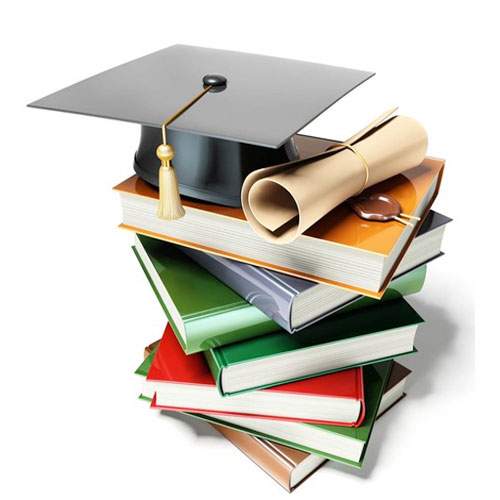 Приволжье2016Уважаемые коллеги!Предлагаю вам  интересные формы по информационно-библиографической работе  с читателями, которые можно использовать при планировании работы по библиографии.Массовые  формы:1)  Обзоры:а)  «библио - экспресс»  (быстрый, краткий  обзор);б)  «библио - ретро»  (обзор  старых, редких  книг); «Книги - старожилы нашего фонда», «Книжные раритеты нашей библиотеки», «Запечатленная память столетий»: раритеты  нашей библиотеки», «Сокровища нашей библиотеки» и др.в) «библио - константа» (книги, пользующиеся  постоянным  спросом читателей); примерные названия: «Этот нестареющий детектив…», «Страницы этих книг – история сама»: Исторический роман», «Взрослые родители, о детях не хотите ли послушать и узнать?» (тема воспитания детей) и др.г) «библио - пресс»  (обзор  периодических  изданий). Примерные  названия: «Периодика – твой друг, поможет  скоротать  досуг», «Газета – окно  в  мир, где  живёт  твой  кумир», «Что  лист  печатный нам  готовит?» и др.2) Библиографическое  ревю  -  (в  переводе  с  французского – «обозрение»). «Познавая  тайны  книжного  мира». Страницы  ревю: а) «Учись! Узнавай! Удивляйся!» (обозрение  словарей, энциклопедий, справочников).б)  «Студенту  и  не  только…» (обзор  книг  в  помощь  учебному  процессу).в)  «Суперновинка!» (обозрение  новых  книг).3) Библиографическая  викторина: «Библиография – это  весело!»,«Библиография – процесс  творческий»  и  др. (по книге Моргенштерна И.Г., Уткина «Занимательная  библиография»).4)  Пресс - марафон  (для  детей  и  подростков).Участники  по  алфавиту называют  журнал или газету (играющие  сидят по кругу). За  кем  останется  последнее  слово, тот  и  получает  жетон и тогда  играющие  переходят  к  следующей  букве.        Например:  А – «АиФ», «А  почему?» Б -  «Бумеранг», «Бурда»  и т.д.5) Пресс – мозаика.	Играющим  выдаются  конверты  с  отдельными  буквами, из  которых нужно составить  названия  журналов и  газет. Названия  подбираются  так, чтобы в каждом  названии  были  похожие  буквы. Например: «Пульс», «Семья», «Сам», «Сайта».       6) Пресс – весы.Играющие  делятся  на  две  команды. Каждой  команде  выдаётся по изданию, которое  нужно  «взвесить».  Одна  команда ищет положительные качества  журнала, другая – отрицательные. Победит та  команда, которая  последней  предъявляет аргумент.  Можно  «взвешивать»  два  издания.7) Пресс – рулетка.Игра  проходит  на  4-х  полях  разного  цвета. Чем  темнее  поле, тем труднее  вопросы, четыре  поля – четыре  темы.Например: 1-е поле – рубрики  из журналов, 2-е поле – год  издания журнала, 3-е поле – тираж  издания, 4-е поле – местная  периодика.  8) Библиографический  марафон: «Мир  искусств  в  энциклопедиях и словарях» (тематические продолжающиеся  занятия-игры  по  искусству).9) Библиографический  КВН, библиографические турниры  и  конкурсы:«Счастливый  поиск», «Страна  библиография» и др.10) Библиографический  калейдоскоп:  «История  библиотек России  в лицах, событиях, фактах»; «Мы – лоцманы  в море  информации». «Калейдоскоп»  в  переводе  с  греческого  означает «красивый  вид» и …скоп; это  трубка  с  зеркальными  пластинками и осколками  разноцветного  стекла, в которой  можно  наблюдать  быстро сменяющиеся симметричные  цветовые  узоры. Это  детская  игрушка. А  в переносном  смысле – калейдоскоп – это  быстрая смена фактов, событий, сведений, в данном  случае, связанных  с  библиографией.11) Библиографический  форум, симпозиум, олимпиада. Есть математическая  олимпиада, а это  олимпиада  по  библиографии, поиску информации, популяризации  ББЗ, информационной  культуре  личности. В основе  форума  лежит  взвешенный  диалог, поиск  ответов на вопросы  в процессе  дискуссии  на  профессиональные  темы   для библиотекарей (по библиографии). «Симпозиум»  - переводится  буквально «пиршество» – совещание  по  какому-либо  научному  вопросу, в данном  случае – библиографии.   12)  Библиографический  журнал, альманах, «блокнот».  В  основе  структуры  мероприятия – страницы; самое  оптимальное – 3 страницы; бывает до 7  страниц. Очень хорошо, если они оформлены художником или в компьютерной графике, и  мы  их  перелистываем  в буквальном  и  переносном смысле слова. Материал  журнала, альманаха, «блокнота» связан с библиографией, с информационным  поиском, популяризацией   ББЗ и т.п. 13) Пресс – журнал, пресс – альманах, пресс – блокнот.  То же  самое, что в пункте 12, только  в качестве  исходного  материала берутся  периодические  издания; например, пресс – журнал: «Интересное. Необычное. Спорное» (путеводитель по страницам периодики с тематическими  рубриками или  подразделами: «Страницы истории», «Проблемы современности», «Тайны  планеты  Земля» и др.)14) Деловой  брифинг – в  переводе с английского «инструктаж» - это короткое  информационное  сообщение  для  группы  журналистов (читателей), которое  делается  обычно  официальным  лицом (у нас – библиотекарем). Например, деловой брифинг: «Положительный имидж. Как  его  создать?» Информационный  брифинг: «Библиотека – окно  в мир» (в  такой форме  можно  провести  общественный  отчёт  перед населением).Библиографический брифинг – короткие информационные сообщения на библиографические темы  (начиная от библиографических минуток до веб-обзоров сайтов, блогов и т.п.)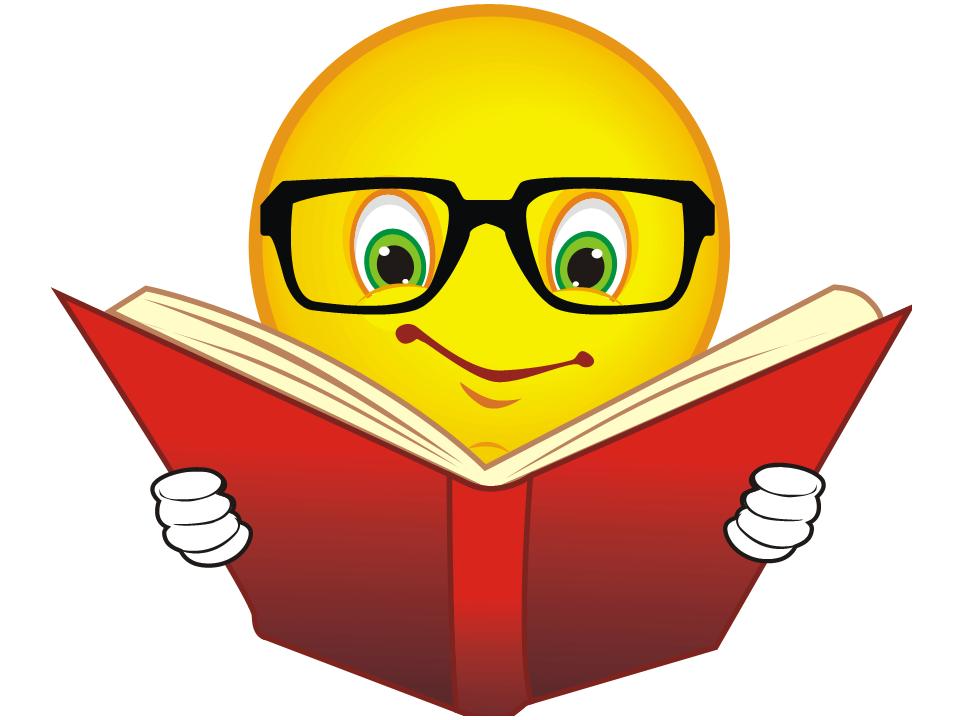 15) Праздник  библиографических  открытий  (библиотекари  усваивают эффективные  модифицированные  формы  обновления  информационной деятельности, такие как: информ – релиз: «Что читать о знаменитых россиянах?»; библиографическая игра: «Загадки  русских  слов»; СD – ROM  конкурс: «Знаете ли  вы  историю  живописи?»;  калейдоскоп интересных  фактов: «Какие тайны хранят каталоги?»; библио-дайджест: «Справочные  издания  ответят  всегда  на  ваши  вопросы: Кто? Где? Когда?» (о  новых  энциклопедиях, справочниках, словарях). 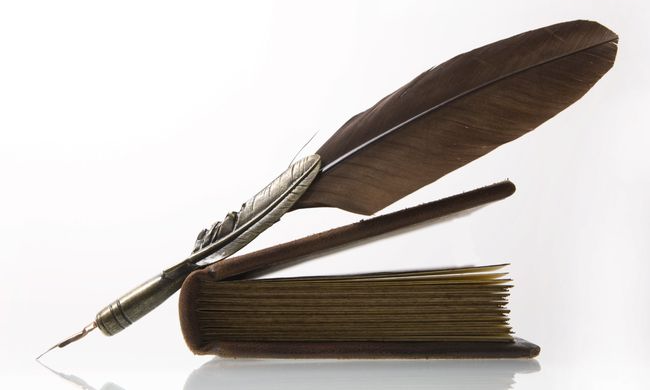 Интересные формы справочно-библиографической работы [Текст]:библиографическая шпаргалка/МБУ «ЦБС» м.р. Приволжский; методико-библиографический отдел; сост.: Н.Ю. Максимова.- Приволжье, 2017. -  с.8Тираж 20 экз.Составитель: Н. Ю. Максимова, библиограф МБУ «ЦБС»	© Наталья Юрьевна Максимова     2017 г.                                      